Uzupełnienia dokonuje kierownik, który akt sporządził.Uzupełnienia aktu dokonuje się z urzędu, na wniosek osoby, której akt ten dotyczy, lub jej przedstawiciela ustawowego, na wniosek osoby mającej w tym interes prawny lub prokuratora, w formie czynności materialno-technicznej.Akt stanu cywilnego, który nie zawiera wszystkich wymaganych danych uzupełnia się.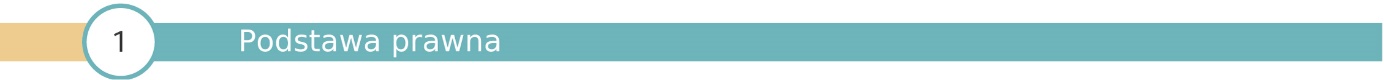 Art. 37 ustawy z dnia 28 listopada 2014r. Prawo o aktach stanu cywilnego (Dz. U. z 2018 poz. 2224 ze zm.),Cz. II kol. 2i3 pkt 10 załącznika do ustawy z dnia 16 listopada 2006r. o opłacie skarbowej (Dz. U z 2019 poz. 1000 ze zm.).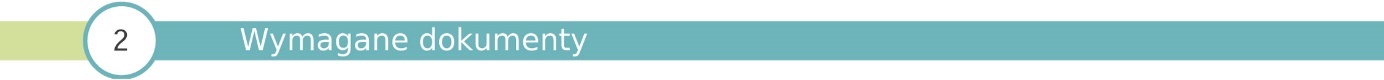 WniosekOdpis lub wypis, lub uwierzytelniona przez właściwy organ reprodukcja materiałów archiwalnych. ( np. odpis aktu lub fotokopia akt zbiorowych, lub inny dokument mający wpływ na stan cywilny).Zagraniczny dokument stanu cywilnego, jeżeli w państwie wystawienia jest on uznawany za dokument stanu cywilnego, lub inny dokument zagraniczny potwierdzający stan cywilny, wydany w państwie, w którym nie jest prowadzona rejestracja stanu cywilnego, jeżeli stwierdzają one  zdarzenie wcześniejsze i dotyczą tej samej osoby lub jej wstępnych. Dokument tożsamości wnioskodawcy – do wglądu. Dowód uiszczenia należnej opłaty skarbowej.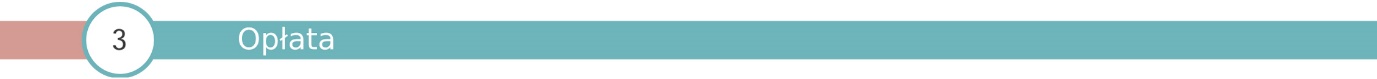 39,00 zł – opłata skarbowa za wydanie odpisu zupełnego aktu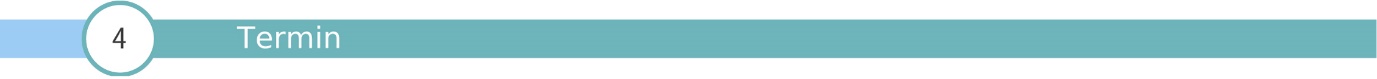 Bez zbędnej zwłoki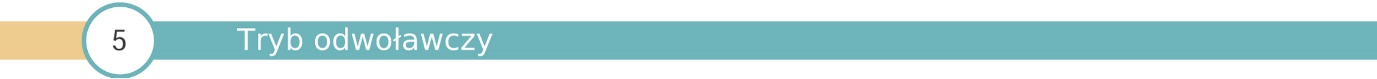 Od decyzji odmownej, wydanej przez kierownika USC w Sępólnie Krajeńskim, przysługuje odwołanie do wojewody Kujawsko-Pomorskiego w Bydgoszczy, za pośrednictwem kierownika USC, w terminie 14 dni od dnia jej doręczenia.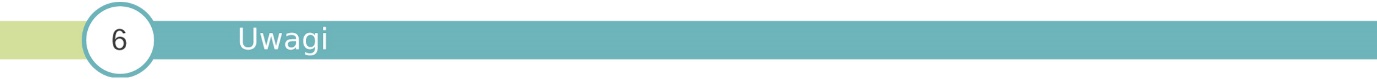 